Obecní úřad Loza, zve své občany na divadelní představení  do divadla J. K. Tyla v Plzni„ Postřižiny“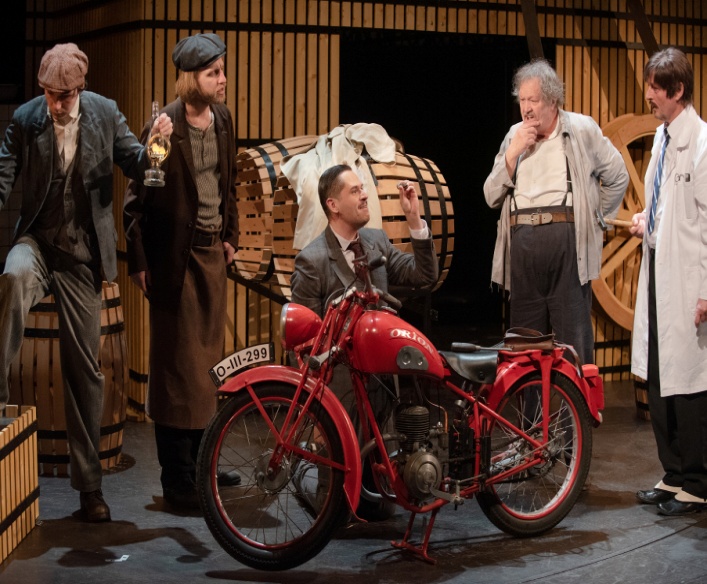 Kouzlem první republiky prodchnutý příběh Hrabalovy maminky Maryšky, otčíma Francina a strýce Pepina, který přijede na návštěvu a zůstane napořád, milují celé generace čtenářů. Vůně zabijačky, piva, Maryščiných vlasů a nezaměnitelného humoru svérázných postav navíc ožila v Menzelově skvostné filmové adaptaci. Je proto velkou výzvou chopit se vyprávění z nymburského pivovaru a pokusit se jej přenést na jeviště Velkého divadla. Věříme, že se spolu s námi stanete účastníky jedinečné podívané. Kdo by tak smyslně chutnému hrabalovskému pábení odolal?28. 9. 2021 od 19:00Cena vstupného 350 KčDoprava zdarma(počet míst je omezen, v případě zájmu kontaktujte Romanu Poljanskou na tel. č. 724 338 121)